ГБОУ ДПО «СЕВЕРО-ОСЕТИНСКИЙ РЕСПУБЛИКАНСКИЙ ИНСТИТУТ ПОВЫШЕНИЯ КВАЛИФИКАЦИИ РАБОТНИКОВ ОБРАЗОВАНИЯ»МБОУ СОШ  №46 г. Владикавказа Методическая разработка: «Овощи и фрукты - полезные продукты»Классный руководитель 1 «Г» класса:                                                                                                               Бадриева Инга Парижовна                                                                      Владикавказ2023АннотацияВ данной методической разработке педагог представляет мероприятие, проведенное в рамках реализации программы «Разговор о правильном питании», целью которой является  развитие компетенций обучающихся в области культуры питания.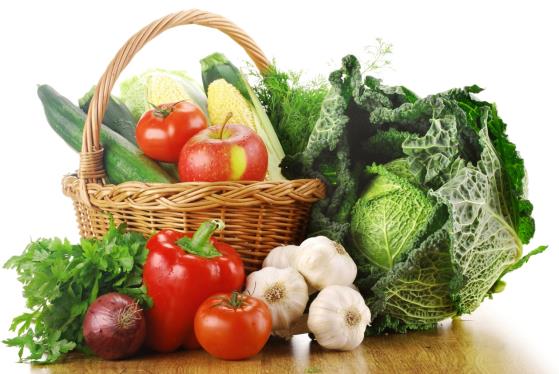 Классный руководитель: Бадриева И.П.Цели: систематизировать и расширять знания об овощах и фруктах;           воспитывать гигиену питания и бережное5 отношение к своему            здоровью.Оборудование:наглядно – демонстрационный материал;образцы овощей и фруктов;компьютер;развивающие ролики и мультфильмы про фрукты и овощи.Сценарий занятия:1.Вводная часть. (Слайд 1)Ведущий: Если кто-то простудился,                  Голова болит, живот.                  Значит, надо подлечиться,                  Значит, в путь – на огород.                  С грядки мы возьмем микстуру,                  За таблеткой сходим в сад,                  Быстро вылечим простуду,                  Снова будешь жизни рад.Учитель: - Эти стихи не шутка, а правда. Овощи и фрукты – эта группа продуктов заслуживает более пристального внимания. Они составляют большую часть рациона питания человека. Они относятся к таким продуктам. Которые в наименьшей степени можно заменить какими – либо другими продуктами питания.    Овощи и фрукты представляют собой сбалансированный мульти-комплекс природных, натуральных  пищевых веществ, необходимых для нормальной жизнедеятельности организма. Являются основными поставщиками витаминов, пектиновых волокон и активной клетчатки, минеральных соединений, органических кислот, углеводов и единственные источники В- каротина и витамина С.     Овощи и фрукты необходимы человеку каждый день во все времена года. Они в большинстве своем низко-калорийны (кроме оливок и авокадо), поэтому могут употребляться неограниченно, без опасений за фигуру.     Большое количество воды. Пищевых волокон нормализуют пищеварительные процессы, пектиновые вещества связывают и выводят из организма различные токсичные вещества, клетчатка способствует выведению из организма  холестерина и защищает человека от заболеваний сердечно – сосудистой системы.     Овощи и фрукты содержат вкусовые вещества, повышающие аппетит. Что способствует выработке в организме человека пищеварительных соков для наилучшего усвоения употребляемой пищи. О пищевой ценности овощей и фруктов свидетельствует содержание в них незаменимых пищевых веществ.     Вы уже догадались. Что беседовать мы будем сегодня о ягодах и фруктах. А также об овощах; о том, как правильно питаться. Чтобы не болеть.  Слайд 2.Ведущий: А теперь всех приглашаем                  Огород наш посетить,                  Чтоб сегодня вы узнали,                  Как здоровье сохранить!                  Посмотрите, что природа                  Вам готовит с огорода:                  Для салатов и борщей-Много спелых овощей. 2. Основная часть.- Вы наверно много знаете овощей и фруктов. А вот какие витамины они содержат, и от ка каких болезней можно их употреблять, мы сейчас узнаем!(Дети выходят с ободками  на голове из овощей. Каждый поет песенку про свой овощ) Морковь(А,В) Я – красавица морковка                          И оранжевый мой цвет.                          Приношу я только пользу                          И цены мне просто нет.                          Я морковочка, морковь                          Ты со мной сто блюд готовь                          Чтоб быстрым быть и ловким                          Нужно много есть морковки.Помидор (С,Р) Мое имя – помидор                           Очень важный я сеньор,                           Я пузатый и солидный                           Красный овощ я и видный.                           Помидор я, томат                           Витаминами богат.                           Ты в салат меня клади                           И скорее ешь, не жди!Капуста (С,В)  Я полезная капуста                           Витаминами горжусь.                           В голубцы, борщи, салаты                           Я вам точно пригожусь.                           Сто одежек без застежек                           Это точно про меня                           Отгадать это несложно                           Ведь капуста – это я!Огурец ( С,В1,В2, В5, Е) Хрустящий и зеленый                           Такой я молодец,                           Очень вкусный огурец.                           В огороде я расту                           Очень дождик я люблю.                           Вот какой я молодец                           Я хрустящий огурец!Лук (С)              Меня назвали лук                           Я полезный очень.                           И людям всем я лучший друг                           Хоть на вкус – не очень.                           Я лучок, я Чиполино                           Тайна всем открыта.                           От простуды и ангины                           От всего защита.Картофель (С) Меня зовут картошка                           Я шкурная немножко.                           Весной меня сажают                           А осенью копают.                           Ты найдешь меня в земле,                           Пригожусь тебе везде.                           Ты меня попробуй, крошка,                           Я всем нужная картошка.Баклажан    Меня пекут и варят, парят,                      Маринуют, солят, жарят.                      И в икру меня натрут.                      Баклажан меня зовут.                      Фиолетовый кафтан.                      А кафтанчик мой с отливом                      Я всегда в нем был красивым.Сценка «Спор овощей».Ведущий:  Чтоб здоровым, сильным быть                   Надо овощи любить.                   Все, без исключения,                   В этом нет сомнения!                   В каждом польза есть и вкус,                   И решить я не берусь:                   Кто из вас вкуснее.                   Кто из вас важнее! Овощи вместе: Ешьте больше овощей-                              Будете вы здоровей! Учитель: - А теперь отправляемся в сад.  Ведущий:  Нам с компанией полезной                   Познакомиться пора.                   Ведь она нас от болезней                   Защищает на ура!( Выходят дети – фрукт, представляют свой фрукт и называют его витамины) Апельсин: С оранжевою кожей                    На мячик  я похожий.                    Солнышка веселый сын                    Очень вкусный апельсин.Ананас:     У меня колючий лоб                    На макушке хохолок.                    Я спелый ананас                    Для детишек просто «класс»!Банан:       Знают все меня детишки                    Любят есть меня мартышки.                    Родом я их жарких стран,                    И зовут меня банан. Груша:       Я спеленькая груша                    Каждый хочет меня скушать.                    Я на дереве расту                    Не достанусь никому,                    Меня можно скушать,                    Когда  я упаду.Лимон:       Я лимон, я желтый цветом                    Очень кислый я при этом.                    Я полезней всех на свете                    Ешьте, взрослые и дети.Яблоко:     Я яблочко румяное                    Всеми я  желанное.                    Вкусное, хрустящее                    Чудо настоящее.(Просмотр мультфильма «В стране витаминных фруктов).3. Заключение.Ведущие: Знайте. Овощи и фрукты – это лучшие продукты!                  Дары матушки – земли мы сегодня принесли.(Всех угощают фруктами)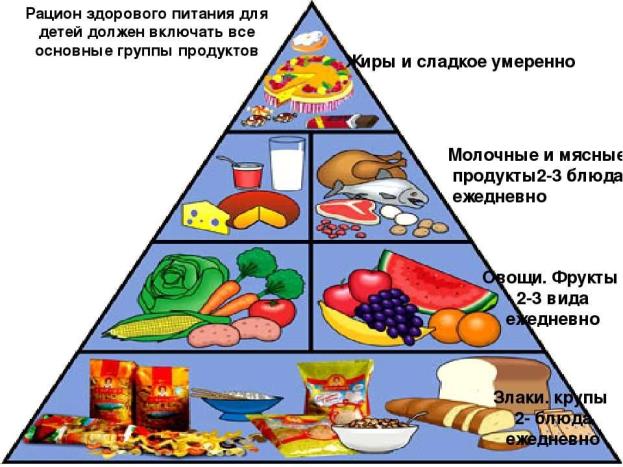 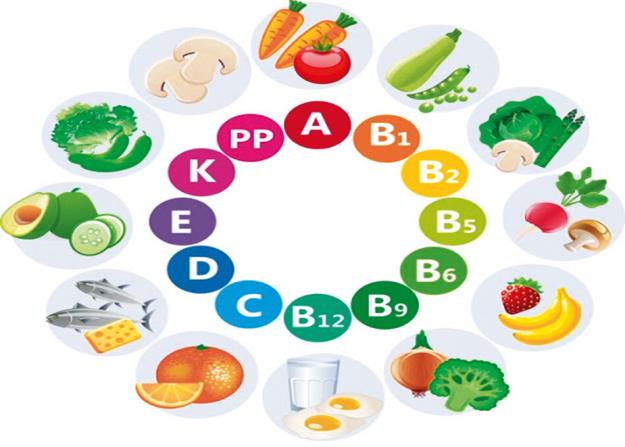 